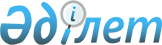 Об утверждении Плана мероприятий по устранению замечаний аудита Международной организации гражданской авиации (ИКАО) и снятию ограничений на полеты казахстанских авиакомпаний в страны Европейского СоюзаРаспоряжение Премьер-Министра Республики Казахстан от 30 ноября 2012 года № 222-р

      1. Утвердить прилагаемый План мероприятий по устранению замечаний аудита Международной организации гражданской авиации (ИКАО) и снятию ограничений на полеты казахстанских авиакомпаний в страны Европейского Союза» (далее - План).



      2. Заинтересованным государственным органам Республики Казахстан:



      1) принять меры по реализации Плана;



      2) ежеквартально к 10 числу следующего за отчетным периодом месяца представлять информацию о ходе исполнения Плана в Министерство транспорта и коммуникаций Республики Казахстан.



      3. Министерству транспорта и коммуникаций Республики Казахстан обеспечить ежеквартально к 25 числу месяца, следующего за отчетным периодом, представление сводной информации о ходе исполнения Плана в Правительство Республики Казахстан. 



      4. Контроль за исполнением настоящего распоряжения возложить на Заместителя Премьер-Министра Республики Казахстан Кушербаева К.Е.      Премьер-Министр                            С. Ахметов

Утвержден            

распоряжением Премьер-Министра

Республики Казахстан     

от 30 ноября 2012 года № 222-р 

План мероприятий

по устранению замечаний аудита Международной организации

гражданской авиации (ИКАО)  и снятию ограничений на полеты

казахстанских авиакомпаний в страны Европейского Союза

      Примечание:



      * объемы финансирования мероприятий будут уточняться при корректировке республиканского и местного бюджетов на соответствующий финансовый год;



      расшифровка аббревиатур: 

      МТК - Министерство транспорта и коммуникаций Республики Казахстан

      КНБ - Комитет национальной безопасности Республики Казахстан

      МЮ - Министерство юстиции Республики Казахстан

      МФ - Министерство финансов Республики Казахстан

      МИД - Министерство иностранных дел Республики Казахстан

      МО - Министерство обороны Республики Казахстан

      МЭРТ - Министерство экономики и торговли Республики Казахстан

      МОН - Министерство образования и науки Республики Казахстан

      МТСЗН - Министерство труда и социальной защиты населения Республики Казахстан

      АДГС - Агентство Республики Казахстан по делам государственной службы

      АУЗР - Агентство Республики Казахстан по управлению земельными ресурсами

      АО «ФНБ «Самрук-Казына» - акционерное общество «Фонд национального благосостояния «Самрук-Казына» 

      РГП «КАН» - Республиканское государственное предприятие на праве хозяйственного ведения по управлению воздушным движением, технической эксплуатации наземных средств радиотехнического обеспечения полетов и электросвязи «Казаэронавигация»

      РГП «ЦОБП» - Республиканское государственное предприятие на праве хозяйственного ведения «Центр по обеспечению безопасности полетов»

      ИКАО - Международная организация гражданской авиации

      ЕКГА - Европейская конференция гражданской авиации 
					© 2012. РГП на ПХВ «Институт законодательства и правовой информации Республики Казахстан» Министерства юстиции Республики Казахстан
				№ п/пМероприятиеФорма завершенияОтветственныеза исполнениеСрок исполненияПредполагаемые расходы (млн. тенге*)Источник финансирования12345671.Принять меры по заключению Меморандума о сотрудничестве с Европейской конференцией гражданской авиации (ЕКГА) для последующего вступления Казахстана в ЕКГАИнформация в Правительство Республики КазахстанМТК, МИД2012-2013 г.г.Не требуются-2.После заключения Меморандума о сотрудничестве с ЕКГА рассмотреть возможность заключения Соглашения о сотрудничестве с Европейским агентством по авиационной безопасности (EASA) в целях сбора и обмена информацией в области безопасности полетовИнформация в Правительство Республики КазахстанМТК, МИД2013 г.Не требуются-3.Проведение встреч с представителями стран Европейского Союза и Региональным Бюро ИКАО Европа/Северная Атлантика по вопросу вывода казахстанских авиакомпаний из черного спискаИнформация в Правительство Республики КазахстанМТК, МИД2012-2013 г.г.Не требуются-4.Рассмотрение возможности либерализации условий воздушного сообщения с государствами ЕС и заключения горизонтального соглашения с ЕК Информация в Правительство Республики КазахстанМТК, МИД, АО «ФНБ «Самрук-Казына» (по согласованию)2013 г.Не требуются-5.Участие казахстанской делегации на очередных заседаниях Комитета по безопасности полетов Европейского Союза Информация в Правительство Республики КазахстанМТК, МИД2012-2013 г.г.В пределах средств, предусмотренных в республиканском бюджете на соответствующий финансовый годРеспубликанский бюджет 6.Рассмотрение возможности увеличения штатной численности инспекторов Комитета гражданской авиации, осуществляющих контрольно–надзорные функции, в пределах общего лимита штатной численности МТК РКИнформация в Правительство Республики КазахстанМТК, АДГС, МФ, МЭРТ2012 г. Не требуются7.Рассмотрение возможности установления фиксированных надбавок к окладам работников структурных подразделений Министерства транспорта и коммуникаций Республики Казахстан, осуществляющих государственный контроль и надзор, а также расследование в сфере гражданской авиации Информация в Правительство Республики КазахстанМТК, МФ, МЭРТ, АДГСОктябрь 2012 г. Не требуется8.Рассмотрение возможности обучения и повышения квалификации сотрудников уполномоченного органа в области гражданской авиацииИнформация в Правительство Республики КазахстанМТК (созыв), МОН, МФ2013-2014 г.г.Не требуются 9.Рассмотрение возможности привлечения консалтинговой компании для оказания содействия по снятию ограничений с авиакомпаний РК на полеты в ЕврозонуИнформация в Правительство Республики КазахстанМТК, МФ, РГП «ЦОБП» (по согласованию), РГП «КАН» (по согласованию) 2012-2013 г.г. Внебюджетные средства 10.Принятие мер по привлечению иностранных специалистов для работы в РГП «Центр по обеспечению безопасности полетов» в целях передачи опытаИнформация в Правительство Республики КазахстанМТК, МТСЗ, акиматы городов Астаны и Алматы, РГП «ЦОБП» (по согласованию)2012-2013 г.г.Внебюджетные средства11.Принятие мер по приобретению комплектов походного снаряжения для проведения расследования авиационных происшествий сотрудниками управления по расследованию авиационных происшествий и инцидентов МТК (Основание: Doc 9756 AN/965 ИКАО)Информация в Правительство Республики КазахстанМТК2012 г.За счет и в пределах средств, предусмотренных в республиканском бюджете на 2012 год.Республиканский бюджет 12.Обеспечение внедрения Всемирной геодезической системы координат - 1984 (WGS-84) в качестве единой опорной системы для определения и публикации в документах аэронавигационной информации географических координат воздушных трасс и аэродромовИнформация в Правительство Республики КазахстанМТК (созыв), КНБ, МО, МЭРТ, АУЗР, РГП «КАН» (по согласованию) 2013 г.1,352 Собственные средства РГП «КАН» 13.Снятие ограничений на публикацию и распространение геопространственных данных во Всемирной геодезической системе координат - 1984 (WGS-84) в целях обеспечения международных и национальных пользователей воздушного пространства Республики Казахстан электронными данными о местности и препятствиях в соответствии с требованиями стандартов ИКАО (приложения 4, 11, 14, 15)Информация в Правительство Республики КазахстанМТК (созыв), КНБ, МО, МЭРТ, АУЗР, РГП «КАН» (по согласованию)Декабрь 2012 г.Не требуются-14.Проработка вопроса автоматизации деятельности авиационной администрации Республики Казахстан в целях обеспечения непрерывного и полноценного контроля и надзора в сфере гражданской авиацииИнформация в Правительство Республики КазахстанМТК, МЭРТ, МФ2013 г.Не требуются 